SEDMIČNI PLAN RADA PO PREDMETIMA ZA PERIOD 08.06.-12.06.2020.RAZRED I PREDMET:   VII  - Engleski jezik   NASTAVNIK/CI: Dragana  MatićRAZRED I PREDMET:   VII  - Engleski jezik   NASTAVNIK/CI: Dragana  MatićRAZRED I PREDMET:   VII  - Engleski jezik   NASTAVNIK/CI: Dragana  MatićRAZRED I PREDMET:   VII  - Engleski jezik   NASTAVNIK/CI: Dragana  MatićRAZRED I PREDMET:   VII  - Engleski jezik   NASTAVNIK/CI: Dragana  MatićDANISHODIAKTIVNOSTISADRŽAJ/POJMOVINAČIN KOMUNIKACIJEPONEDELJAK08.06.2020.UTORAK09.06.2020.Primjenjuju prethodno stečeno znanje u razumijevanju zadatog filmskog ostvarenja    Gledaju, razumiju, komentarišu, iznose svoje mišljenje u pisanom obliku  Filmsko ostvarenje po izboru. Predlozi: Love and basketaball, The last song , The kissing booth….VIBERE-platformaSRIJEDA10.06.2020.ČETVRTAK11.06.2020.Primjenjuju prethodno naučeno gradivo u razumijevanju zadatog muzičkog ostvarenja Gleda, sluša, pjeva I  piše..Muzičko ostvarenje po izboru. Predlozi: The winner takes it all (ABBA),  Perfect ( Ed Sheeran)…..         VIBER    E-platformaPETAK12.06.2020.POVRATNA INFORMACIJA U TOKU SEDMICE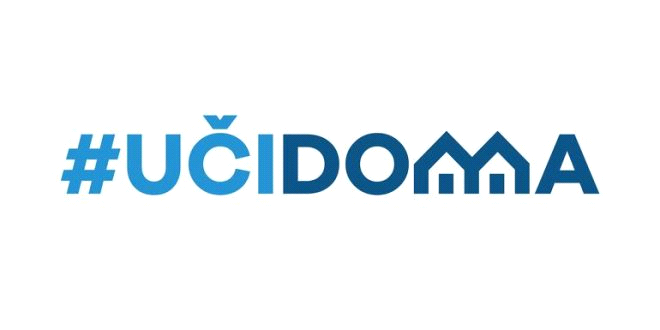 